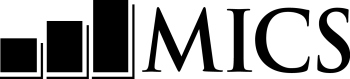 cuestionario de prueba de calidad del aguaNombre y año de la encuesta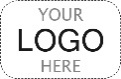 PANEL de información de prueba de calidad del agua		WQPANEL de información de prueba de calidad del agua		WQWQ1. Número de conglomerado:	___ ___ ___WQ2. Número de hogar:	___ ___WQ3. Nombre y número del medidor:NOMBRE 	 ___ ___ ___WQ4. Nombre y número del supervisorNOMBRE 	 ___ ___ ___WQ5. Día / Mes / Año:___ ___ /___ ___ /  2   0   1  ___WQ5. Día / Mes / Año:___ ___ /___ ___ /  2   0   1  ___WQ6. Verifique en el PANEL DE INFORMACIÓN DEL HOGAR en el CUESTIONARIO DE HOGAR: ¿Se ha seleccionado el hogar para el ensayo en blanco?sí	1No	2WQ7. Nombre del entrevistado para el Cuestionario de la prueba de calidad del aguaNombre _________________________WQ7. Nombre del entrevistado para el Cuestionario de la prueba de calidad del aguaNombre _________________________WQ7. Nombre del entrevistado para el Cuestionario de la prueba de calidad del aguaNombre _________________________WQ8. Verifique HH44. ¿Se concede permiso para efectuar la prueba del agua?sí, se concede permiso	1No, no se concede permiso	21WQ102WQ31WQ31. Resultado del Cuestionario de la prueba de la calidad del agua	Discuta con su supervisor cualquier resultado no completado.CompletedA	01no se concede permiso	02no se davaso de agua	03completeda parcialmente	04Otro (especifique)	96prueba de calidad del aguaWQ10. Anote la hora:horas: 	___ ___minutos: 	___ ___WQ11. ¿Podría darme, por favor, un vaso con el agua que los miembros de su hogar beben habitualmente?sí	1No	22 WQ31 y registre ‘03’WQ12. Observe y registre si el agua se recolectó directamente de la fuente o de un recipiente de almacenamiento separado.DIRECTO DE LA FUENTE	1CONTENEDOR CUBIERTO	2CONTENEDOR DESCUBIERTO	3NO PUDO observar	8WQ13. Etiquete la muestra H-XXX-YY, donde XXX es el número de conglomerado (WQ1) y YY es el número del hogar (WQ2). WQ14. ¿Ha hecho usted o algún otro miembro de este hogar algo con esta agua para hacerla más segura para beber?sí	1No	2ns	82WQ168WQ16WQ15. ¿Qué se le ha hecho al agua para que resulte más segura para beber?	Indague:	¿Algo más?	Anote todos los elementos mencionados.La hirvió	ALe añadió blanqueador / cloro	BLa filtró con una tela	CUtilizó un filtro de agua (cerámica, arena, compuestos, etc.)	DDesinfección solar	ELa dejó reposar y asentar 	FOtRO (especifique)	XNS	ZWQ16. ¿Proviene este agua de la fuente principal de agua para beber usada por los miembros de su hogar?sí	1No	21WQ18WQ17. ¿De qué fuente se extrajo este agua?Agua de tubería	Tubería dentro de la vivienda	11	Tubería dentro del terreno, patio o lote	12	Tubería del vecino	13	Llave/grifo público	14Pozo con tubería	21Pozo cavado	Pozo protegido	31	Pozo no protegido	32Agua de manantial	Manantial protegido	41	Manantial no protegido	42Agua de lluvia	51Carro-tanque / camión cisterna pequeño	61Carreta con tanque	71PUESTO DE AGUA	72Agua de superficie (río, represa, lago, estanque, arroyo, canal, canal de irrigación)	81Agua envasada	Agua embotellada	91	bolsa de agua	92Otro (especifique)	96WQ18. ¿Puede mostrarme, por favor, la fuente del vaso de agua para beber para que yo pueda tomar también una muestra de allí?

Si es ‘No’, indague para averiguar por qué no es posibleSÍ, MOSTRADa	1No	LA FUENTE DE AGUA NO funcionaba	2	FUENTE DE AGUA demasiado lejos	3	NO PUEDE ACCEDER A LA FUENTE	4	NO SABE DONDE ESTÁ UBICADA LA FUENTE	5Otro motivo	(especifique)	62WQ203WQ204WQ205WQ206WQ20WQ19. Registre si se recolectó la muestra de agua de la fuente.Etiquete la muestra S-XXX-YY, donde XXX es el número de conglomerado (WQ1) y YY es el número del hogar (WQ2).agua de la fuente recolectada	1agua de la fuente no recolectada (especifique)	2WQ20. Verifique WQ6: ¿Se ha seleccionado el hogar para el ensayo en blanco?sí	1No	22WQ22WQ21. Extraiga la muestra de agua estéril/ mineral que obtuvo de su supervisor.
Etiquete la muestra B-XXX-YY, donde XXX es el número de conglomerado (WQ1) y YY es el número del hogar (WQ2).

Registre si la muestra está disponible.MUESTRA DE AGUA EN BLANCO DISPONIBLE	1MUESTRA DE AGUA EN BLANCO no DISPONIBLE (especifique)	2WQ22. Realice la prueba en 30 minutos desde la recogida de la muestra. Anote los resultados tras 24-48 de incubación WQ22. Realice la prueba en 30 minutos desde la recogida de la muestra. Anote los resultados tras 24-48 de incubación WQ22. Realice la prueba en 30 minutos desde la recogida de la muestra. Anote los resultados tras 24-48 de incubación WQ23. Anote la hora.Horas y minutos	__ __ : __ __resultados de la prueba de calidad del aguaresultados de la prueba de calidad del aguaDespués de 24-48 horas de incubación, se deberán registrar los resultados de las pruebas de la calidad del agua.Después de 24-48 horas de incubación, se deberán registrar los resultados de las pruebas de la calidad del agua.Después de 24-48 horas de incubación, se deberán registrar los resultados de las pruebas de la calidad del agua.Después de 24-48 horas de incubación, se deberán registrar los resultados de las pruebas de la calidad del agua.WQ24. Día / Mes / Año de registro de los resultados de la prueba:___ ___ /___ ___ /  2   0   1  ______ ___ /___ ___ /  2   0   1  ___WQ25. Anote la hora:Hora y minutos	___ ___ : ___ ___Hora y minutos	___ ___ : ___ ___En los siguientes cuadros:Registre conteo de 3 dígitos de coloniasSi se cuentan 101 o más colonias, anote ‘101’Si no es posible leer los resultados/ se pierden los resultados, anote ‘998’En los siguientes cuadros:Registre conteo de 3 dígitos de coloniasSi se cuentan 101 o más colonias, anote ‘101’Si no es posible leer los resultados/ se pierden los resultados, anote ‘998’En los siguientes cuadros:Registre conteo de 3 dígitos de coloniasSi se cuentan 101 o más colonias, anote ‘101’Si no es posible leer los resultados/ se pierden los resultados, anote ‘998’En los siguientes cuadros:Registre conteo de 3 dígitos de coloniasSi se cuentan 101 o más colonias, anote ‘101’Si no es posible leer los resultados/ se pierden los resultados, anote ‘998’WQ26. Prueba de agua del hogar (100ml):NÚMERO DE COLONIAS AZULES	___ ___ ___WQ26A. Verifique WQ19: ¿Se recolectó una muestra de agua de la fuente?sí, WQ19=1	1No, WQ19=2 o en blanco	22WQ282WQ28WQ27. Prueba de la fuente de agua (100ml):NÚMERO DE COLONIAS AZULES	___ ___ ___WQ28. Verifique WQ21: ¿Había una muestra de agua en blanco disponible?sí, WQ21=1	1No, WQ21=2 o en blanco	22WQ312WQ31WQ29. Prueba de agua en blanco (100ml):NÚMERO DE COLONIAS AZULES	___ ___ ___WQ31WQ31Observaciones del medidorObservaciones del supervisor/a